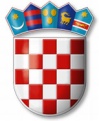 REPUBLIKA HRVATSKAVARAŽDINSKA ŽUPANIJAGOSPODARSKA ŠKOLA VARAŽDINPOZIV naSJEDNICU ŠKOLSKOG ODBORAkoja će se održati u PONEDJELJAK, 22. 5. 2017.  godine s početkom u 8,00 sati u Gospodarskoj školi VaraždinDNEVNI RED:Usvajanje zapisnika s prošle sjednice Školskog odboraOtvaranje i razmatranje molbi za izbor ravnatelja/ice školeUtvrđivanje Izborne liste kandidata (abecedno)Davanje suglasnosti ravnateljici za zasnivanje radnog odnosa po objavljenom natječaju za nastavnika hrvatskog jezika – zamjena za bolovanjeDavanje suglasnosti ravnateljici za zasnivanje radnog odnosa po objavljenom natječaju za spremačicu – zamjena za bolovanjeDavanje suglasnosti ravnateljici za pokretanje postupka jednostavne nabave za uređenje školskog zemljištaRebalans Plana nabave za 2017. godinuTraženje zahtjeva od  osnivača Varaždinske županije za izmjenu odluke o osnivanju Gospodarske škole Varaždin u svrhu upisa djelatnosti u Sudski registarRaznoPredsjednik Školskog odbora:  Tomislav Purgarić, prof.